DagmenuGevulde zoete aardappel (4 personen)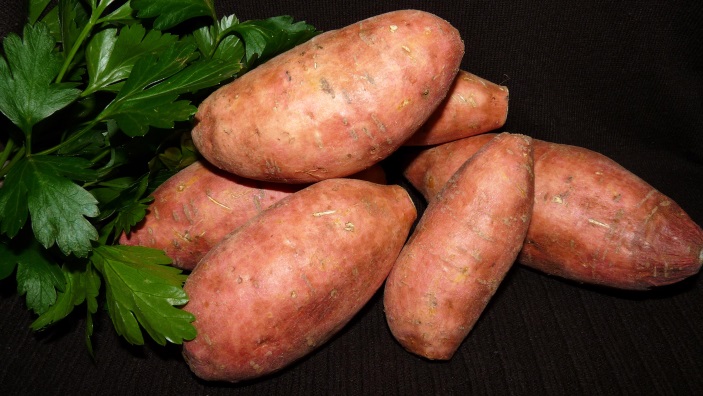 2 grote zoete aardappels 4 theelepels olijfolie 2 kipfilet 2 rode paprika 1 ui 2 knoflookteentjes 2 eetlepels tomatenpuree 1 theelepel paprikapoeder 1 theelepel gemalen komijn Verwarm je oven voor op 190 ̊C ̊̊̊̊̊̊ graden.Boen de zoete aardappels goed schoon en droog ze goed af.Leg elke zoete aardappel op een ruim stuk aluminiumfolie. Besprenkel elke aardappel met 1 tl olijfolie en wrijf ze ermee in. Prik met een vork rondom enkele gaatjes in de zoete aardappels. Pak de zoete aardappels in met de aluminiumfolie en leg ze in de voorverwarmde oven. Pof de aardappels in 30-50 minuten gaar (afhankelijk van de grootte van de aardappels) Snipper de ui en snij de knoflook fijn. Snij de kipfilets in kleine blokjes. Verhit wat kokosolie in een pan en bak hierin de kip gaar. Voeg de ui en knoflook toe en bak mee tot de ui glazig ziet. Voeg vervolgens de tomatenpuree toe en bak deze mee. Snijd ondertussen de paprika’s in kleine blokjes. Voeg de paprika, paprikapoeder en komijn toe aan de kip en bak mee tot de paprika zacht is. Breng op smaak met zout en peper. Haal de zoete aardappels uit de oven, haal ze uit de aluminiumfolie en leg ze op een bord. Snijd de zoete aardappel in de lengte in en druk ze open. Breng op smaak met zout en peper. Vul de zoete aardappels met het kipmengsel.Heerlijk met een groene salade.voor het ontbijt1 glas waterOntbijtHavermoutpap Havermoutpap Havermoutpap Havermoutpap (200 ml halfvolle melk, 5 eetlepels havermout)1 kiwi(200 ml halfvolle melk, 5 eetlepels havermout)1 kiwi(200 ml halfvolle melk, 5 eetlepels havermout)1 kiwi(200 ml halfvolle melk, 5 eetlepels havermout)1 kiwiThee of koffieThee of koffieThee of koffieTussendoorKoffie1 appelLunchWaldkornbroodje, besmeerd met roomkaas en belegd metverse bieslook, 1 eetlepel kappertjes en ca. 75 gr gerookte makreel2 tomaten2 tomaten2 tomaten2 tomatenGlas (karne)melkGlas (karne)melkGlas (karne)melkGlas (karne)melkTussendoorTheeHandje gemengde ongebrande/ ongezouten notenRauwkost AvondetenGevulde zoete aardappel (zie recept) Gevulde zoete aardappel (zie recept) Salade van ijsbergsla, komkommer en yoghurt-knoflookdressing  TussendoorThee of koffie1 kiwiMineraalwater of frisdrank lightMineraalwater of frisdrank lightMineraalwater of frisdrank lightMineraalwater of frisdrank light